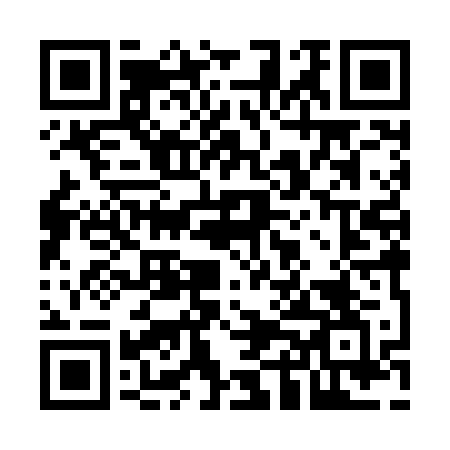 Prayer times for Western Hills Mobine Estates, Iowa, USAMon 1 Jul 2024 - Wed 31 Jul 2024High Latitude Method: Angle Based RulePrayer Calculation Method: Islamic Society of North AmericaAsar Calculation Method: ShafiPrayer times provided by https://www.salahtimes.comDateDayFajrSunriseDhuhrAsrMaghribIsha1Mon3:545:361:115:138:4510:272Tue3:555:371:115:138:4510:263Wed3:565:371:115:138:4410:264Thu3:565:381:115:138:4410:255Fri3:575:381:115:138:4410:256Sat3:585:391:115:138:4410:247Sun3:595:401:125:138:4310:248Mon4:005:401:125:138:4310:239Tue4:015:411:125:138:4210:2210Wed4:025:421:125:138:4210:2111Thu4:035:431:125:138:4110:2112Fri4:045:431:125:138:4110:2013Sat4:065:441:125:138:4010:1914Sun4:075:451:135:138:4010:1815Mon4:085:461:135:138:3910:1716Tue4:095:471:135:138:3810:1617Wed4:105:471:135:138:3810:1518Thu4:125:481:135:128:3710:1419Fri4:135:491:135:128:3610:1220Sat4:145:501:135:128:3510:1121Sun4:155:511:135:128:3510:1022Mon4:175:521:135:128:3410:0923Tue4:185:531:135:128:3310:0724Wed4:195:541:135:118:3210:0625Thu4:215:551:135:118:3110:0526Fri4:225:561:135:118:3010:0327Sat4:235:571:135:118:2910:0228Sun4:255:571:135:108:2810:0029Mon4:265:581:135:108:279:5930Tue4:285:591:135:098:269:5731Wed4:296:001:135:098:259:56